Policy Statement[Insert company name here] is committed to providing a safe and healthy work environment to help prevent work-related injury and illness among team members, partners, clients, vendors, visitors, and any other party with whom we share business activities. Health and safety are paramount for [insert company name here], as a [insert description of company and industry].Our Approach[Insert company name here] looks to CSA Z45001 and its own integrated management system to fulfill its commitment to reduce as near as possible to zero the number of injuries in the workplace by eliminating hazards and reducing occupational health and safety risk. We employ a proactive and collaborative approach to our work with clients, vendors, and team members to create and foster a safe and healthy work environment. We implement a “Plan-Do-Check-Act” management system to establish and foster occupational health and safety objectives and solutions.Governance and LeadershipWe are committed to complying with [insert company name here] standards, applicable legislation, and industry standards. Senior management is responsible for implementing health and safety objectives that ensure continually improving health and safety systems and overall performance.People EngagementWe are committed to providing the necessary resources, training, tools, procedures, and support to enable our workforce to perform their roles safely and proficiently. Team members are all responsible for identifying, communicating and, where appropriate, correcting workplace hazards to ensure their safety and that of their co-workers and members of the public. Our team members are expected to be mentally and physically fit for work and [insert company name here] will provide support in the event of injury or illness. Through consultation and participation, [insert company name here] ensures that team members are involved in the decisions that impact their health and safety. Team members, vendors, and contractors have an obligation to follow all health and safety requirements during work activities to ensure [insert company name here] remains one of the safest places to work.AccountabilitiesCommunicating this Policy is paramount to its understanding and effectiveness. This Policy is therefore communicated to everyone working for, or on behalf of, [insert company name here]. The Policy is made available to all interested parties at [insert company website here].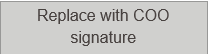 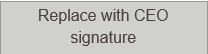 [Insert CEO first and last name]		[Insert COO first and last name]Chief Executive Officer		Chief Operating Officer[YYYY/MM/DD]		[YYYY/MM/DD]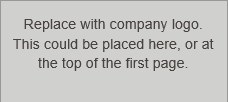 